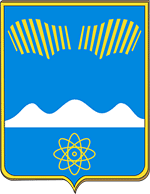 АДМИНИСТРАЦИЯ ГОРОДА ПОЛЯРНЫЕ ЗОРИ С ПОДВЕДОМСТВЕННОЙ ТЕРРИТОРИЕЙМУРМАНСКАЯ ОБЛАСТЬПОСТАНОВЛЕНИЕОб утверждении муниципальной программы«Профилактика правонарушений в муниципальном образовании г. Полярные Зори с подведомственной территорией»П о с т а н о в л я ю:1. Утвердить муниципальную программу «Профилактика правонарушений в муниципальном образовании г. Полярные Зори с подведомственной территорией» (далее Программа) согласно приложению к настоящему постановлению.2.Назначить ответственным исполнителем по предоставлению отчетов и оценки эффективности выполнения заместителя главы города Полярные Зори Гириновича И.С.3. Исполнителям программы обеспечить выполнение программных мероприятий.4. Признать утратившими силу следующие  постановления:Постановление администрации города Полярные Зори от 26.11.2015  г. № 1323 «Об утверждении муниципальной  программы «Профилактика правонарушений в муниципальном образовании г. Полярные Зори с подведомственной территорией».Постановление администрации города Полярные Зори от 06.12.2016  г. № 1278;Постановление администрации города Полярные Зори от 23.04.2021 г. № 308.5. Контроль за исполнением настоящего постановления возложить на заместителя  главы  города Полярные Зори с подведомственной территорией  Гириновича И.С.6. Настоящее постановление вступает в силу со дня официального опубликования.Глава города Полярные Зорис подведомственной территорией                                      	              Пухов М.ОВизы согласования:1-в дело, 1-ОЭР и ПР, 1-ФО, 1- прокуратура, Приложение к постановлению администрации города Полярные Зориот «__»_________2021 г. № ____МУНИЦИПАЛЬНАЯ ПРОГРАММА «Профилактика правонарушений в муниципальном образовании г. Полярные Зори с подведомственной территорией»Паспорт1. Характеристика проблемы, на решение которой направлена МПМуниципальная программа «Профилактика правонарушений в муниципальном образовании город Полярные Зори с подведомственной территорией» (далее – Программа) является логическим продолжением комплекса мероприятий по реализации мер по профилактике правонарушений и укреплению общественного порядка, который был организован в предшествующие годы на территории муниципального образования город Полярные Зори с подведомственной территорией.Противодействие преступности, охрана общественного порядка, обеспечение безопасности граждан, профилактика правонарушений всегда являлись важнейшими задачами органов местного самоуправления. Социально-экономическое и духовно-культурное развитие государства невозможно без достижения серьезных успехов в борьбе с преступностью. Принимаемые муниципальным образованием город Полярные Зори с подведомственной территорией, правоохранительными органами и иными заинтересованными ведомствами меры по профилактике правонарушений и укреплению общественного порядка способствовали в стабилизации оперативной обстановки на территории муниципального образования. Реализация целевой программы «Профилактика правонарушений в муниципальном образовании город Полярные Зори с подведомственной территорией» на 2015-2021 годы оказала положительное воздействие на снижение преступности в целом.В 2015 – 2021г.г. году  не допущено террористических актов, групповых нарушений общественного порядка, столкновений на межнациональной основе, вооруженных столкновений преступных группировок.По итогам 2020 года на территории муниципального образования увеличилось количество зарегистрированных преступлений (с 238 до 274), в том числе тяжких и особо тяжких на 32,4% (с71 до 94), а так же больше зарегистрировано преступлений в сфере НОН 44 против 43 за АППГ, краж  с 65 до 77, мошенничеств с 41 до 65, преступлений  связанных с незаконным оборотом оружия  с 1 до 15. За 2020 год  раскрыто 116  преступлений против 157 за АППГ, не раскрытыми остались  137 преступлений против 96 в 2019 году.  Число жителей, причастных  к совершению преступлений  снизилось  на 14% (с 129 до 111). 30 человек  или 27 % совершили преступления  в состоянии алкогольного опьянения, 72 или 65% - это лица, ранее имевшие опыт  совершения  преступлений, 60 или 54,1%- лица без постного  источника дохода. Благодаря проводимой профилактической работе удалось сдержать рост преступлений, совершенных в состоянии алкогольного опьянения (32 против 40), преступлений совершенных ранее совершавшими преступления (75 против 113.  Не удалось сбалансировать ситуацию в сфере  преступности в общественных местах и на улице.  В общественных местах совершено 60 против 54 преступлений в прошлом году, на улице совершено 29 преступлений, что соответствует уровню преступлений прошлого года.   Для реализации комплекса мер по преодолению или недопущению возникновения угроз безопасности необходима организация эффективного горизонтального взаимодействия органов местного самоуправления и органов государственной власти.В целях противодействия росту криминальных проявлений, необходимо существенное повышение уровня технической  оснащенности  муниципального образования для более оперативного реагирования  органов внутренних дел, как основной силы охраны правопорядка, современными средствами обеспечения безопасности, средствами мониторинга и связи.Концепция создания системы безопасности на территории муниципального образования является необходимым инструментом обеспечения безопасности населения города, а также решения государственного регулирования и обеспечения экономического и социального развития города Полярные Зори с подведомственной территорией.Стабилизация и последующее ослабление криминальной ситуации немыслима без создания эффективной системы социальной профилактики правонарушений, как на местном, так и на областном уровнях, без активного развития связей правоохранительных органов с населением и взаимодействия с органами местного самоуправления.Достижению качественных сдвигов в правоохранительной деятельности во многом будут способствовать применение программно-целевого подхода к решению указанных системных проблем, в частности реализация настоящей Программы.2. Основные цели и задачи муниципальной программы, показатели (индикаторы),реализации МП3. Перечень программных мероприятий4. Обоснование ресурсного обеспечения ПрограммыФинансирование мероприятий МП осуществляется за счет средств бюджета города Полярные Зори с подведомственной территорией, предусмотренных на эти цели на очередной финансовый год. Объемы финансирования МП  носят прогнозный характер и подлежат ежегодному уточнению в установленном порядке при формировании проекта бюджета города Полярные Зори  на соответствующий финансовый год, с учётом возможностей бюджета города, степени привлечения других источников финансирования, а также с учетом инфляции, изменений в ходе реализации мероприятий МП  и появления новых объектов (мероприятий).5. Механизм реализации МПМеханизм реализации Программы основан на скоординированных по срокам и направлениям действий исполнителей программных мероприятий по достижению намеченной цели.Закупки и поставки продукции (товаров, работ, услуг), осуществляемые исполнителями Программы в ходе ее реализации, проводятся в установленном законодательном порядке.Средства областного бюджета будут привлекаться на основании соглашений о сотрудничестве между администрацией города Полярные Зори с подведомственной территорией и Правительством Мурманской области.Оказание финансовой поддержки муниципальному образованию будет осуществляться в соответствии с Правилами предоставления и расходования субсидий из областного бюджета бюджетам муниципальных образований Мурманской области на реализацию мероприятий муниципальных программ.Контроль за ходом исполнения программы осуществляет заместитель главы муниципального образования, курирующий данное направление.Исполнители Программы реализуют в установленном порядке меры по полному и качественному выполнению мероприятий, несут ответственность за их своевременное выполнение, а также за рациональное использование выделяемых средств.Исполнители программных мероприятий по результатам года составляют отчеты об исполнении мероприятий.Отчет должен быть согласован с финансовым отделом и заместителем главы муниципального образования, курирующим вопросы, предлагаемые МП к решению.Отчеты составляются и предоставляются в соответствии с утвержденным Порядком разработки, утверждения и реализации муниципальных программ муниципального образования город Полярные Зори с подведомственной территорией (далее – Порядок). 6. Оценка эффективности МП, рисков ее реализации.Оценка эффективности реализации Программы производится ежегодно по окончании отчетного периода. Эффективность реализации программы оценивается по следующим критериям:- полнота выполнения программных мероприятий. При невыполнении или неполном выполнении программных мероприятий указывается причина, по которой мероприятие не было выполнено;- эффективность расходования выделенных финансовых средств;- достижение целей Программы и эффективность ее реализации. На основе анализа мероприятий, предлагаемых для реализации в рамках программы, выделены следующие риски ее реализации.Риски, которые связаны с изменениями внешней среды, и которыми невозможно управлять в рамках реализации программы:- риски ухудшения состояния экономики, которые могут привести к снижению бюджетных доходов,  в том числе повышению инфляции, снижению темпов экономического роста, инвестиционной активности и доходов населения.- риски возникновения обстоятельств непреодолимой силы, в том числе природных и техногенных катастроф и катаклизмов, что может отразиться самым негативным образом на состояния объектов благоустройства, а также потребовать концентрации средств бюджетов различного уровня на преодоление последствий таких катастроф. На качественном уровне такой риск для программы оценивается как умеренный. Возникновение данных рисков может привести к недофинансированию запланированных мероприятий программы.Мероприятия муниципальной программы«Профилактика правонарушений в муниципальном образовании г. Полярные Зори с подведомственной территорией»осуществляемые без финансирования 7. Сведения об источниках и методике расчета значений показателей МППОЯСНИТЕЛЬНАЯ ЗАПИСКАМуниципальной программы«Профилактика правонарушений в муниципальном образовании г. Полярные Зори с подведомственной территорией»Программа разработана в соответствии с Федеральным законом Российской
Федерации «Об общих принципах организации местного самоуправления в Российской
Федерации» от 06.10.2003г. №131-ФЗ, Федеральный закон Российской Федерации «Об
основах системы профилактики правонарушений в Российской Федерации» от 23.06.2016г.
№182-ФЗ.Мероприятия Программы  направлены на укрепление на муниципального образования город Полярные Зори с подведомственной территории  законности, правопорядка, обеспечение надежной защиты прав и свобод граждан, имущественных и других интересов граждан и юридических лиц от преступных посягательств. За прошедшие годы   удалось обеспечить оперативное реагирование на изменение криминальной ситуации и добиться определённых положительных результатов на большинстве направлений: своевременно проводилось отслеживание изменений в оперативной обстановке и принимались необходимые меры реагирования; активизирована работа по выявлению и пресечению преступлений экономической направленности, связанных с незаконным оборотом наркотиков, предупреждению правонарушений среди несовершеннолетних.МП создана для профилактики правонарушений и обеспечение безопасности и правопорядка на территории муниципального образования г. Полярные Зори с подведомственной территорией Финансирование Общий объем финансирования по Программе за счет средств местного бюджета –   1600,0 тыс. руб. в том числе:2022 год: всего 200,0  тыс. руб., 2023 год: всего 200,0  тыс. руб., 2024 год: всего 200,0  тыс. руб., 2025 год: всего 200,0  тыс. руб., 2026 год: всего 200,0  тыс. руб., Показатели результативности:Заместитель главы города Полярные Зорис подведомственной территорией 						 И.С. Гиринович  “___” апреля 2021 г.№г. Полярные ЗориФО____________(подпись)  ____________«____» ______ 2021г.ОЭР и ПР____________(подпись)  ____________«____» ______ 2021г.Правовой отдел ____________(подпись)____________«____» ______ 2021г.Цель программы                Профилактика правонарушений и обеспечение безопасности и правопорядка на территории муниципального образования г. Полярные Зори с подведомственной территориейЗадачи Программы1. Укрепление системы социальной профилактики правонарушений, направленной на активизацию борьбы с пьянством, алкоголизмом, наркоманией, преступностью, безнадзорностью, беспризорностью несовершеннолетних, незаконной миграцией, а также  ресоциализацию лиц, освободившихся из мест лишения свободы;2. Развитие аппаратно-программного комплекса «Безопасный город»;3. Профилактические мероприятия по предупреждению совершения террористических актовЦелевые показатели (индикаторы)      - уровень оснащенности системами видеонаблюдения;   -  снижение уровня преступности против общественной безопасности;                  - снижение уровня преступности против собственности;           - доля проведенных профилактических мероприятий от числа запланированных.Разработчик (и) программы Администрация муниципального образования г. Полярные ЗориОтветственный исполнитель программыСектор гражданской защиты администрации г. Полярные Зори Соисполнители программМежмуниципальный отдел МВД России «Полярнозоринский» (далее МО МВД России «Полярнозоринский»)Муниципальное казенное учреждение «Управление городским хозяйством»Сроки реализации Программы           2022-2026 годаОбъемы и источники финансирования погодам реализации и источникам финансирования, тыс. рублей Общий объем финансирования по Программе за счет средств местного бюджета –   1000,0тыс. руб.В том числе:2022 год: всего 200,0  тыс. руб., 2023 год: всего 200,0  тыс. руб., 2024 год: всего 200,0  тыс. руб., 2025 год: всего 200,0  тыс. руб., 2026 год: всего 200,0  тыс. руб., Ожидаемые конечные результаты реализации Программы и показатели социально-экономической эффективности- снижение уровня преступности;- повышение оперативности реагирования на сообщения граждан, формирование положительного имиджа полиции;- предупреждение преступлений и повышение уровня защищенности граждан и объектов;- усиление антитеррористической защиты объектов транспортной инфраструктуры, обеспечение общественного порядка в целом на улицах города и населенных пунктов.- повышение уровня реагирования на правонарушения за счет внедрения технических средств контроля за ситуацией в общественных местах и  жилых массивах.№ п/пМуниципальная программа, подпрограмма, показательЕд.измНаправленностьЗначение показателяЗначение показателяЗначение показателяЗначение показателяЗначение показателяСоисполнитель, ответственный за выполнение показателя№ п/пМуниципальная программа, подпрограмма, показательЕд.измНаправленность20222023Годы реализации программыГоды реализации программыГоды реализации программыСоисполнитель, ответственный за выполнение показателя№ п/пМуниципальная программа, подпрограмма, показательЕд.измНаправленность20222023202420252026Соисполнитель, ответственный за выполнение показателя12345678910Цель: Профилактика правонарушений и обеспечение безопасности и правопорядка на территории муниципального образования г. Полярные Зори с подведомственной территориейЦель: Профилактика правонарушений и обеспечение безопасности и правопорядка на территории муниципального образования г. Полярные Зори с подведомственной территориейЦель: Профилактика правонарушений и обеспечение безопасности и правопорядка на территории муниципального образования г. Полярные Зори с подведомственной территориейЦель: Профилактика правонарушений и обеспечение безопасности и правопорядка на территории муниципального образования г. Полярные Зори с подведомственной территориейЦель: Профилактика правонарушений и обеспечение безопасности и правопорядка на территории муниципального образования г. Полярные Зори с подведомственной территориейЦель: Профилактика правонарушений и обеспечение безопасности и правопорядка на территории муниципального образования г. Полярные Зори с подведомственной территориейЦель: Профилактика правонарушений и обеспечение безопасности и правопорядка на территории муниципального образования г. Полярные Зори с подведомственной территориейЦель: Профилактика правонарушений и обеспечение безопасности и правопорядка на территории муниципального образования г. Полярные Зори с подведомственной территориейЦель: Профилактика правонарушений и обеспечение безопасности и правопорядка на территории муниципального образования г. Полярные Зори с подведомственной территориейЦель: Профилактика правонарушений и обеспечение безопасности и правопорядка на территории муниципального образования г. Полярные Зори с подведомственной территориейЗадача 1 Укрепление системы социальной профилактики правонарушений, направленной на активизацию борьбы с пьянством, алкоголизмом, наркоманией, преступностью, безнадзорностью, беспризорностью несовершеннолетних, незаконной миграцией, а также ресоциализацию лиц, освободившихся из мест лишения свободыЗадача 1 Укрепление системы социальной профилактики правонарушений, направленной на активизацию борьбы с пьянством, алкоголизмом, наркоманией, преступностью, безнадзорностью, беспризорностью несовершеннолетних, незаконной миграцией, а также ресоциализацию лиц, освободившихся из мест лишения свободыЗадача 1 Укрепление системы социальной профилактики правонарушений, направленной на активизацию борьбы с пьянством, алкоголизмом, наркоманией, преступностью, безнадзорностью, беспризорностью несовершеннолетних, незаконной миграцией, а также ресоциализацию лиц, освободившихся из мест лишения свободыЗадача 1 Укрепление системы социальной профилактики правонарушений, направленной на активизацию борьбы с пьянством, алкоголизмом, наркоманией, преступностью, безнадзорностью, беспризорностью несовершеннолетних, незаконной миграцией, а также ресоциализацию лиц, освободившихся из мест лишения свободыЗадача 1 Укрепление системы социальной профилактики правонарушений, направленной на активизацию борьбы с пьянством, алкоголизмом, наркоманией, преступностью, безнадзорностью, беспризорностью несовершеннолетних, незаконной миграцией, а также ресоциализацию лиц, освободившихся из мест лишения свободыЗадача 1 Укрепление системы социальной профилактики правонарушений, направленной на активизацию борьбы с пьянством, алкоголизмом, наркоманией, преступностью, безнадзорностью, беспризорностью несовершеннолетних, незаконной миграцией, а также ресоциализацию лиц, освободившихся из мест лишения свободыЗадача 1 Укрепление системы социальной профилактики правонарушений, направленной на активизацию борьбы с пьянством, алкоголизмом, наркоманией, преступностью, безнадзорностью, беспризорностью несовершеннолетних, незаконной миграцией, а также ресоциализацию лиц, освободившихся из мест лишения свободыЗадача 1 Укрепление системы социальной профилактики правонарушений, направленной на активизацию борьбы с пьянством, алкоголизмом, наркоманией, преступностью, безнадзорностью, беспризорностью несовершеннолетних, незаконной миграцией, а также ресоциализацию лиц, освободившихся из мест лишения свободыЗадача 1 Укрепление системы социальной профилактики правонарушений, направленной на активизацию борьбы с пьянством, алкоголизмом, наркоманией, преступностью, безнадзорностью, беспризорностью несовершеннолетних, незаконной миграцией, а также ресоциализацию лиц, освободившихся из мест лишения свободыЗадача 1 Укрепление системы социальной профилактики правонарушений, направленной на активизацию борьбы с пьянством, алкоголизмом, наркоманией, преступностью, безнадзорностью, беспризорностью несовершеннолетних, незаконной миграцией, а также ресоциализацию лиц, освободившихся из мест лишения свободы1.1Уровень преступности против общественной безопасности                  %1,21,31,31,41,5Межмуниципальный отдел МВД России «Полярнозоринский» (далее МО МВД России «Полярнозоринский»)1.2Уровень преступности против собственности               %77,588,59,0Межмуниципальный отдел МВД России «Полярнозоринский» (далее МО МВД России «Полярнозоринский»)Задача 2 Развитие аппаратно-программного комплекса «Безопасный город»;                   Задача 2 Развитие аппаратно-программного комплекса «Безопасный город»;                   Задача 2 Развитие аппаратно-программного комплекса «Безопасный город»;                   Задача 2 Развитие аппаратно-программного комплекса «Безопасный город»;                   Задача 2 Развитие аппаратно-программного комплекса «Безопасный город»;                   Задача 2 Развитие аппаратно-программного комплекса «Безопасный город»;                   Задача 2 Развитие аппаратно-программного комплекса «Безопасный город»;                   Задача 2 Развитие аппаратно-программного комплекса «Безопасный город»;                   Задача 2 Развитие аппаратно-программного комплекса «Безопасный город»;                   Задача 2 Развитие аппаратно-программного комплекса «Безопасный город»;                   2.1Уровень оснащенности системами видеонаблюдения                 %69,975,781,893,9100МКУ УГХ Сектор гражданской защиты администрации г. Полярные ЗориЗадача 3 Профилактические мероприятия по предупреждению совершения террористических актов           Задача 3 Профилактические мероприятия по предупреждению совершения террористических актов           Задача 3 Профилактические мероприятия по предупреждению совершения террористических актов           Задача 3 Профилактические мероприятия по предупреждению совершения террористических актов           Задача 3 Профилактические мероприятия по предупреждению совершения террористических актов           Задача 3 Профилактические мероприятия по предупреждению совершения террористических актов           Задача 3 Профилактические мероприятия по предупреждению совершения террористических актов           Задача 3 Профилактические мероприятия по предупреждению совершения террористических актов           Задача 3 Профилактические мероприятия по предупреждению совершения террористических актов           Задача 3 Профилактические мероприятия по предупреждению совершения террористических актов           3.1.Доля проведенных профилактических мероприятий от числа запланированных%=100100100100100Межмуниципальный отдел МВД России «Полярнозоринский» (далее МО МВД России «Полярнозоринский»)N 
п/пЦель, задачи, Программные мероприятияСрок   
выполнения 
годОбъемы финансирования, тыс. руб.Объемы финансирования, тыс. руб.Объемы финансирования, тыс. руб.Объемы финансирования, тыс. руб.Объемы финансирования, тыс. руб.Объемы финансирования, тыс. руб.Связь основных показателей с показателями программСоисполнители, участники, исполнителиN 
п/пЦель, задачи, Программные мероприятияСрок   
выполнения 
годГоды реализацииВсегоМБОБФБВБССвязь основных показателей с показателями программСоисполнители, участники, исполнители1234567891011Цель: Профилактика правонарушений и обеспечение безопасности и правопорядка на территории муниципального образования г. Полярные Зори с подведомственной территориейЦель: Профилактика правонарушений и обеспечение безопасности и правопорядка на территории муниципального образования г. Полярные Зори с подведомственной территориейЦель: Профилактика правонарушений и обеспечение безопасности и правопорядка на территории муниципального образования г. Полярные Зори с подведомственной территориейЦель: Профилактика правонарушений и обеспечение безопасности и правопорядка на территории муниципального образования г. Полярные Зори с подведомственной территориейЦель: Профилактика правонарушений и обеспечение безопасности и правопорядка на территории муниципального образования г. Полярные Зори с подведомственной территориейЦель: Профилактика правонарушений и обеспечение безопасности и правопорядка на территории муниципального образования г. Полярные Зори с подведомственной территориейЦель: Профилактика правонарушений и обеспечение безопасности и правопорядка на территории муниципального образования г. Полярные Зори с подведомственной территориейЦель: Профилактика правонарушений и обеспечение безопасности и правопорядка на территории муниципального образования г. Полярные Зори с подведомственной территориейЦель: Профилактика правонарушений и обеспечение безопасности и правопорядка на территории муниципального образования г. Полярные Зори с подведомственной территориейЦель: Профилактика правонарушений и обеспечение безопасности и правопорядка на территории муниципального образования г. Полярные Зори с подведомственной территориейЦель: Профилактика правонарушений и обеспечение безопасности и правопорядка на территории муниципального образования г. Полярные Зори с подведомственной территориейЗадача 2. Развитие аппаратно- программного комплекса «Безопасный город»Задача 2. Развитие аппаратно- программного комплекса «Безопасный город»Задача 2. Развитие аппаратно- программного комплекса «Безопасный город»Задача 2. Развитие аппаратно- программного комплекса «Безопасный город»Задача 2. Развитие аппаратно- программного комплекса «Безопасный город»Задача 2. Развитие аппаратно- программного комплекса «Безопасный город»Задача 2. Развитие аппаратно- программного комплекса «Безопасный город»Задача 2. Развитие аппаратно- программного комплекса «Безопасный город»Задача 2. Развитие аппаратно- программного комплекса «Безопасный город»Задача 2. Развитие аппаратно- программного комплекса «Безопасный город»Задача 2. Развитие аппаратно- программного комплекса «Безопасный город»2.1Приобретение оборудования, материалов и комплектующих для АПК «Безопасный город»Всего:500500Уровень оснащенности системами видеонаблюдения МКУ УГХ , Сектор гражданской защиты администрации г. Полярные Зори2.1Приобретение оборудования, материалов и комплектующих для АПК «Безопасный город»2022100100Уровень оснащенности системами видеонаблюдения МКУ УГХ , Сектор гражданской защиты администрации г. Полярные Зори2.1Приобретение оборудования, материалов и комплектующих для АПК «Безопасный город»2023100100Уровень оснащенности системами видеонаблюдения МКУ УГХ , Сектор гражданской защиты администрации г. Полярные Зори2.1Приобретение оборудования, материалов и комплектующих для АПК «Безопасный город»2024100100Уровень оснащенности системами видеонаблюдения МКУ УГХ , Сектор гражданской защиты администрации г. Полярные Зори2.1Приобретение оборудования, материалов и комплектующих для АПК «Безопасный город»2025100100Уровень оснащенности системами видеонаблюдения МКУ УГХ , Сектор гражданской защиты администрации г. Полярные Зори2.1Приобретение оборудования, материалов и комплектующих для АПК «Безопасный город»2026100100Уровень оснащенности системами видеонаблюдения МКУ УГХ , Сектор гражданской защиты администрации г. Полярные Зори2.2Монтаж и пуско-наладочные работы для АПК «Безопасный город»                      Всего:500500Уровень оснащенности системами видеонаблюденияМКУ УГХ , Сектор гражданской защиты администрации г. Полярные Зори2.2Монтаж и пуско-наладочные работы для АПК «Безопасный город»                      2022100100Уровень оснащенности системами видеонаблюденияМКУ УГХ , Сектор гражданской защиты администрации г. Полярные Зори2.2Монтаж и пуско-наладочные работы для АПК «Безопасный город»                      2023100100Уровень оснащенности системами видеонаблюденияМКУ УГХ , Сектор гражданской защиты администрации г. Полярные Зори2.2Монтаж и пуско-наладочные работы для АПК «Безопасный город»                      2024100100Уровень оснащенности системами видеонаблюденияМКУ УГХ , Сектор гражданской защиты администрации г. Полярные Зори2.2Монтаж и пуско-наладочные работы для АПК «Безопасный город»                      2025100100Уровень оснащенности системами видеонаблюденияМКУ УГХ , Сектор гражданской защиты администрации г. Полярные Зори2.2Монтаж и пуско-наладочные работы для АПК «Безопасный город»                      2026100100Уровень оснащенности системами видеонаблюденияМКУ УГХ , Сектор гражданской защиты администрации г. Полярные ЗориИтого по задаче 1Всего:10001000Итого по задаче 12022200200Итого по задаче 12023200 200 Итого по задаче 12024 200200 Итого по задаче 12025200 200 Итого по задаче 12026200 200 Всего по программе Всего:10001000Всего по программе 2022200 200 Всего по программе 2023200 200 Всего по программе 2024 200200 Всего по программе 2025200 200 Всего по программе 2026200 200 НаименованиеВсего,тыс. руб.в том числе за счет средств. тыс.руб.в том числе за счет средств. тыс.руб.в том числе за счет средств. тыс.руб.в том числе за счет средств. тыс.руб.НаименованиеВсего,тыс. руб.МБОБФБВБС123456Всего по МП10001000В том числе по годам реализации100010002022200 200 2023200  2002024200 200 2025200  2002026200 200Программные мероприятияСроквыполнения (квартал, год)Цельвыполнения программного мероприятияПоказатель результативности мероприятияИсполнители программных мероприятийЗадача 1: Укрепление системы социальной профилактики правонарушений, направленной на активизацию борьбы с пьянством, алкоголизмом, наркоманией, преступностью, безнадзорностью, беспризорностью несовершеннолетних, незаконной миграцией, а также ресоциализацию лиц, освободившихся из мест лишения свободыЗадача 1: Укрепление системы социальной профилактики правонарушений, направленной на активизацию борьбы с пьянством, алкоголизмом, наркоманией, преступностью, безнадзорностью, беспризорностью несовершеннолетних, незаконной миграцией, а также ресоциализацию лиц, освободившихся из мест лишения свободыЗадача 1: Укрепление системы социальной профилактики правонарушений, направленной на активизацию борьбы с пьянством, алкоголизмом, наркоманией, преступностью, безнадзорностью, беспризорностью несовершеннолетних, незаконной миграцией, а также ресоциализацию лиц, освободившихся из мест лишения свободыЗадача 1: Укрепление системы социальной профилактики правонарушений, направленной на активизацию борьбы с пьянством, алкоголизмом, наркоманией, преступностью, безнадзорностью, беспризорностью несовершеннолетних, незаконной миграцией, а также ресоциализацию лиц, освободившихся из мест лишения свободыЗадача 1: Укрепление системы социальной профилактики правонарушений, направленной на активизацию борьбы с пьянством, алкоголизмом, наркоманией, преступностью, безнадзорностью, беспризорностью несовершеннолетних, незаконной миграцией, а также ресоциализацию лиц, освободившихся из мест лишения свободы1.1.Организационно обеспечить       
проведение заседаний Межведомственной комиссии по профилактике правонарушений в муниципальном образовании г. Полярные Зори с подведомственной территорией. Рассматривать на заседаниях комиссии ход и эффективность реализации мероприятий настоящей программы2022 – 2026 г.г.Обеспечить проведение Межведомственной комиссии в соответствии с ПоложениемНе менее 2-х заседаний в годМежведомственная комиссия по профилактике правонарушений, МО МВД России «Полярнозоринский» (по согласованию)1.2.Осуществлять информирование Главы муниципального образования о состоянии правопорядка в г. Полярные Зори с подведомственной территорией с внесением предложений о
проведении конкретных          
мероприятий, направленных на    устранение причин и условий, способствующих совершению преступлений и дальнейшую их профилактику 2022 – 2026 г.г.Постоянное информирование главы администрации городаКоличество аппаратных совещанийМО МВД России «Полярнозоринский» (по согласованию)1.3.Инициирование принятия органами местного самоуправления необходимых правовых актов в сфере профилактики правонарушений 2022 – 2026 г.г.Совершенствование нормативно-правовой деятельности Количество внесенных предложенийМО МВД России «Полярнозоринский» Межведомственная комиссия по профилактике правонарушений1.4 .Информирование граждан о способах и средствах правомерной защиты от преступных и иных посягательств путем проведения соответствующей разъяснительной работы в средствах массовой информации2022 – 2026 г.г.Информирование граждан о способах защиты от преступных посягательствКоличество мероприятийМО МВД России «Полярнозоринский» (по согласованию)№Наименование показателяЕдиница измерения , временная характеристикаАлгоритм расчета формулыБазовые показатели используемые по формулеМетод сбора информации, код формы отчетностиДата получения фактических значений показателейОтветственный за сбор данных по показателю, субъект статистического учетаЦель: создание благоприятных условий для обеспечения деятельности Муниципального казенного учреждения «Управление городским хозяйством» на территории муниципального образования город Полярные Зори с подведомственной территорией, направленных на повышения эффективности и качества выполнение муниципальных функций.Цель: создание благоприятных условий для обеспечения деятельности Муниципального казенного учреждения «Управление городским хозяйством» на территории муниципального образования город Полярные Зори с подведомственной территорией, направленных на повышения эффективности и качества выполнение муниципальных функций.Цель: создание благоприятных условий для обеспечения деятельности Муниципального казенного учреждения «Управление городским хозяйством» на территории муниципального образования город Полярные Зори с подведомственной территорией, направленных на повышения эффективности и качества выполнение муниципальных функций.Цель: создание благоприятных условий для обеспечения деятельности Муниципального казенного учреждения «Управление городским хозяйством» на территории муниципального образования город Полярные Зори с подведомственной территорией, направленных на повышения эффективности и качества выполнение муниципальных функций.Цель: создание благоприятных условий для обеспечения деятельности Муниципального казенного учреждения «Управление городским хозяйством» на территории муниципального образования город Полярные Зори с подведомственной территорией, направленных на повышения эффективности и качества выполнение муниципальных функций.Цель: создание благоприятных условий для обеспечения деятельности Муниципального казенного учреждения «Управление городским хозяйством» на территории муниципального образования город Полярные Зори с подведомственной территорией, направленных на повышения эффективности и качества выполнение муниципальных функций.Цель: создание благоприятных условий для обеспечения деятельности Муниципального казенного учреждения «Управление городским хозяйством» на территории муниципального образования город Полярные Зори с подведомственной территорией, направленных на повышения эффективности и качества выполнение муниципальных функций.Цель: создание благоприятных условий для обеспечения деятельности Муниципального казенного учреждения «Управление городским хозяйством» на территории муниципального образования город Полярные Зори с подведомственной территорией, направленных на повышения эффективности и качества выполнение муниципальных функций.1уровень преступности против общественной безопасности                  %ППГ /ПТГПоказатель прошедшего года / показатель текущего годасводные данныеежегодноМО МВД России «Полярнозоринский2Уровень преступности против собственности%ППГ /ПТГПоказатель прошедшего года / показатель текущего годасводные данныеЕжегодноМО МВД России «Полярнозоринский3Уровень оснащенности системами видеонаблюдения%ППГ /ПТГПоказатель прошедшего года / показатель текущего годаДанные, полученные на основании актов выполненных работЕжегодноСектор гражданской защиты администрации г. Полярные Зори , МКУ УГХ4Доля проведенных профилактических мероприятий от числа запланированных%ППГ /ПТГПоказатель прошедшего года / показатель текущего года  сводные данные ежегодноМО МВД России «ПолярнозоринскийСнижение уровня преступности против общественной безопасности                  Снижение уровня преступности против собственностиУровень оснащенности системами видеонаблюденияДоля проведенных профилактических мероприятий от числа запланированных